Lasteaias on tervise- ja loodusenädal. Alustame rühmades tervislike seemnete pakkumisega toitude kõrvale. Valikus on päevalille-, kõrvitsa- ja seesamiseemned.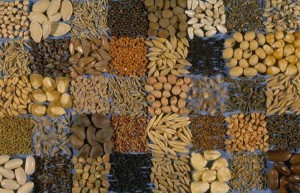 Seeme on taime jaoks kõige olulisem osa – see on vajalik elu jätkamiseks. Selleks, et seda ülesannet täita, kontsentreeritakse seemnetesse palju vitamiine, mineraale, valke, eeterlikke õlisid ja uinunud olekus ensüüme. Kõige parem viis taimeseemneid tarbida on toorelt. Mitmed muud töötlemise viisid (jahvatamine, peenestamine) ei pruugi seemnete toiteväärtust muuta, kuid kuumutamine teeb seda igal juhul. Seemneid röstides muudame elava toidu surnud toiduks.Väldi suhkru ja soolaga maitsestatud seemneid, nendega tarbid liigselt kaloreid või lauasoola.KõrvitsaseemnedKõrvitsaseemned on kehas tugevalt aluselise ainevahetusjäägiga, mis aitab tasakaalustada paljude toitude happelist jääki. Sarnaselt paljudele teistele seemnetele on ka kõrvitsaseemnetes ohtralt valku ja palju erinevaid B-grupi vitamiine. Kui meeleolu kisub nukraks, siis võib seda parandada peotäis kõrvitsaseemneid kuna neis sisalduv aine L-trüptofaan aitab tõsta tuju ja võidelda isegi depressiooniga. Kõige paremini on kõrvitsaseemnete kohta tõenäoliselt teada see, et need on looduslik tõrjevahend sooleparasiitide vastu. Kombineeri seda küüslauguga ja võid kindel olla, et sooleparasiidid sinu organismi pesa teha ei saa.SeesamiseemnedSeesamit peetakse üheks vanimaks inimesele teadaolevaks taimeks. Seesamiõli on väga hinnatud ning see ei rääsu väga kergesti.Seesamiseemned on heaks mangaani ja vase allikaks ning lisaks sisaldavad need kaltsiumi, magneesiumi, rauda, fosforit, B1-vitamiini, tsinki ja kiudaineid.Seesamis on kaks unikaalset koostisosa – sesamiin ja sesamoliin. Mõlemad kuuluvad lignaanide hulka, mis on kolesterooli alandava ja kõrget vererõhku ennetava toimega kiudained. Sesamiinil on leitud ka maksa kaitsev toime.PäevalilleseemnedPäevalilleseemned on suurepärane E-vitamiini allikas. E-vitamiini on üks peamisi rasvlahustuvaid antioksüdante, mis kogu kehas kaitseb rasvasisaldusega struktuure, nagu rakumembraane ja ajurakke, vabade radikaalide kahjustuse eest.Päevalilleseemned on erilised ka kõrge fütosteroolide sisalduse poolest – need on kolesteroolile sarnase keemilise struktuuriga ained, mis piisavas koguses suudavad  toetada immuunsüsteemi ja vähendada vähiriski.Päevalilleseemnetes on  palju magneesiumi, mis aitab paremini toime tulla stressi ja väsimusega, leevendab astmat, alandab liiga kõrget vererõhku, ennetab migreeni ja vähendab südameinfarkti ja insuldi ohtu.Kasutatud lühendatud teksti WWW.telegram.ee leheküljelt.